ตัวอย่าง                                                บันทึกข้อความ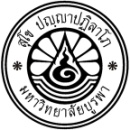 ส่วนงาน  ……………………………………………………….ที่   ศธ............../................        	          วันที่   ๒๔  มกราคม พ.ศ. ๒๕๕๗เรื่อง     ขอรายงานผลการเสนอชื่อผู้สมควรเข้ารับการสรรหาเป็นอธิการบดี มหาวิทยาลัยบูรพาเรียน      คณบดี / ผู้อำนวยการ สถาบัน  สำนัก / หัวหน้าสำนักงาน		ตามที่ คณบดี / ผู้อำนวยการ สถาบัน  สำนัก / หัวหน้าสำนักงาน  ได้แต่งตั้งคณะกรรมการประจำหน่วยเสนอชื่อผู้สมควรเข้ารับการสรรหาเป็นอธิการบดี มหาวิทยาลัยบูรพา เพื่อดำเนินการเสนอชื่อในวันที่๒๔ มกราคม พ.ศ. ๒๕๕๗  เวลา ๐๘:๓๐ น. -  ๑๖:๓๐  น. ความทราบแล้วนั้น บัดนี้ การดำเนินการดังกล่าวได้แล้วเสร็จอย่างสมบูรณ์ โดยคณะกรรมการฯ ได้ตรวจสอบจำนวนบัตรได้ครบถ้วนถูกต้อง โดยมีรายละเอียดดังนี้				๑.  ผู้มีสิทธิเสนอชื่อ	จำนวน...................... คน		๒.  ผู้มาใช้สิทธิ		จำนวน...................... คน		๓.  ผู้ใช้สิทธิโดยเสนอเป็นบันทึก หรือ E-mail  จำนวน ...............................คน		๔.  ผู้ไม่มาใช้สิทธิ	จำนวน....................... คน		๕.  บัตรเสีย		จำนวน....................... คนและจากการเปิดหีบบัตรในที่เปิดเผย เมื่อเวลา ................... น. ปรากฏผลการเสนอชื่อผู้สมควรเข้ารับการสรรหาเป็นอธิการบดี มหาวิทยาลัยบูรพา  ตามรายชื่อเรียงตามลำดับตัวอักษร ดังนี้		๑.  นาย ก.			จำนวน ........  คน		๒.  นางสาว ข.			จำนวน ........  คน๓.		๔.		๕.		๖.                                                                     ฯ ล ฯ		จึงเรียนมาเพื่อโปรดทราบ  เห็นสมควรพิจารณานำเสนอคณะกรรมการประจำส่วนงาน เพื่อพิจารณาดำเนินการต่อไป 						      (......................................................)						ประธานคณะกรรมการประจำหน่วยเสนอชื่อฯ								ส่วนงานหมายเหตุ  ข้อความที่ขีดเส้นใต้สามารถปรับแก้ไข / เพิ่มเติม ได้